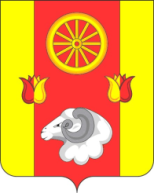 Администрация  Кормовского сельского поселенияПОСТАНОВЛЕНИЕ26.03.2024                                                        № 30                                                      с.КормовоеВ соответствии с положениями главы 4 Бюджетного кодекса Российской ФедерацииПОСТАНОВЛЯЮ:           1. Внести  в постановление Администрации Кормовского сельского поселения от 12.10.2023 № 121 «О порядке применения бюджетной классификации бюджета Кормовского сельского поселения Ремонтненского района на 2024 год и на плановый период 2025 и 2026 годов» следующие изменения:1.1. Приложение № 1 к Положению о порядке применения бюджетной классификации расходов бюджета Кормовского сельского поселения Ремонтнанского района на 2024 год и на плановый период 2025 и 2026 годов изложить в новой редакции согласно приложению № 1 к настоящему постановлению.1.2. Приложение № 2 к Положению о порядке применения бюджетной классификации расходов бюджета Кормовского сельского поселения Ремонтненского района на 2024 год и наплановый период 2025 и 2026 годов изложить в новой редакции согласно приложению № 2 к настоящему постановлению.2. Настоящее постановление вступает в силу с момента подписания.   3. Контроль за исполнением настоящего постановления оставляю за собой.   Глава Администрации   Кормовского сельского поселения		                                          В.В. СикаренкоПостановление вноситсектор экономики и финансовПриложение № 1      к постановлению Администрации Кормовского сельского поселения              от 26.03.2024 № 301. Правила отнесения расходов бюджета Кормовского сельского поселения Ремонтненского района на соответствующие целевые статьи расходовОтнесение расходов на муниципальные программы Кормовского сельского поселения осуществляется на основании перечня муниципальных программ Кормовского сельского поселения, утвержденного постановлением Администрации Кормовского сельского поселения от 08 октября 2018 года № 94. 1.1. Муниципальная программа  Кормовского сельского поселения «Социальная поддержка граждан»01 0 00 00000 Муниципальная программа Кормовского сельского поселения «Социальная поддержка граждан».По данной целевой статье отражаются расходы бюджета Кормовского сельского поселения Ремонтненского района на реализацию муниципальной программы  Кормовского сельского поселения «Социальная поддержка граждан», разработанной в соответствии с Перечнем муниципальных программ Кормовского сельского поселения, утвержденным Постановлением Администрации  Кормовского сельского поселения от 08 октября 2018 года № 94, осуществляемые по следующим подпрограммам муниципальной программы.01 1 00 00000 Подпрограмма «Социальная поддержка отдельных категорий граждан».По данной целевой статье отражаются расходы бюджета Кормовского сельского поселения Ремонтненского района на реализацию подпрограммы по соответствующим направлениям расходов, в том числе:25600 - Выплата ежемесячной доплаты к пенсии отдельным категориям граждан Кормовского сельского поселения в рамках подпрограммы «Социальная поддержка отдельных категорий граждан» муниципальной программы Кормовского сельского поселения "Социальная поддержка граждан".По данному направлению расходов отражаются расходы бюджета Кормовского сельского поселения Ремонтненского района на выплату ежемесячной доплаты к пенсии отдельным категориям граждан Кормовского сельского поселения.1.2. Муниципальная программа Кормовского сельского поселения «Обеспечение качественными жилищно-коммунальными услугами населения Кормовского сельского поселения»02 0 00 00000 Муниципальная программа Кормовского сельского поселения «Обеспечение качественными жилищно-коммунальными услугами населения Кормовского сельского поселения».По данной целевой статье отражаются расходы бюджета Кормовского сельского поселения  Ремонтненского района на реализацию муниципальной программы Кормовского сельского поселения  «Обеспечение качественными жилищно – коммунальными услугами населения Кормовского сельского поселения», разработанной в соответствии с Перечнем муниципальных программ Кормовского сельского поселения, утвержденным Постановлением Администрации Кормовского сельского поселения от 08 октября 2018 года № 94, осуществляемые по следующим подпрограммам муниципальной программы:02 1 00 00000  Подпрограмма «Мероприятия в области коммунального хозяйства».По данной целевой статье отражаются расходы бюджета Кормовского сельского поселения Ремонтненского района на реализацию подпрограммы по соответствующим направлениям расходов, в том числе:25610 – Мероприятия по повышению качества и надежности коммунальных услуг и поддержанию объектов водопроводного хозяйства поселения в состоянии, соответствующем нормативным и санитарным требованиям в рамках подпрограммы «Мероприятия в области коммунального хозяйства» муниципальной программы Кормовского сельского поселения «Обеспечение качественными жилищно-коммунальными услугами населения Кормовского сельского поселения».По данному направлению расходов отражаются расходы бюджета Кормовского сельского поселения Ремонтненского района на реализацию мероприятий по повышению качества и надежности коммунальных услуг и поддержанию объектов водопроводного хозяйства поселения в состоянии, соответствующем нормативным и санитарным требованиям в рамках подпрограммы «Мероприятия в области коммунального хозяйства».         85310 - Расходы на разработку проектно-сметной документации на капитальный ремонт скважин в рамках подпрограммы «Мероприятия в области коммунального хозяйства» муниципальной программы Кормовского сельского поселения «Обеспечение качественными жилищно-коммунальными услугами населения Кормовского сельского поселения».По данному направлению расходов отражаются расходы бюджета Кормовского сельского поселения Ремонтненского района на разработку проектно-сметной документации на капитальный ремонт скважин в рамках подпрограммы «Мероприятия в области коммунального хозяйства».85342 - Расходы на текущий ремонт объектов водопроводно-канализационного хозяйства в рамках подпрограммы «Мероприятия в области коммунального хозяйства» муниципальной программы Кормовского сельского поселения «Обеспечение качественными жилищно-коммунальными услугами населения Кормовского сельского поселения».По данному направлению расходов отражаются расходы бюджета Кормовского сельского поселения Ремонтненского района на текущий ремонт объектов водопроводно-канализационного хозяйств в рамках подпрограммы «Мероприятия в области коммунального хозяйства».02 2 00 00000 Подпрограмма «Благоустройство».По данной целевой статье отражаются расходы бюджета Кормовского сельского поселения Ремонтненского района на реализацию подпрограммы по соответствующим направлениям расходов, в том числе:25620 – Мероприятия по уличному освещению территории поселения в рамках подпрограммы «Благоустройство» муниципальной программы Кормовского сельского поселения "Обеспечение качественными жилищно-коммунальными услугами населения Кормовского сельского поселения".По данному направлению расходов отражаются расходы бюджета Кормовского сельского поселения Ремонтненского района на реализацию мероприятий по уличному освещению территории поселения в рамках подпрограммы «Благоустройство».25630 – Мероприятия по озеленению поселения в рамках подпрограммы «Благоустройство» муниципальной программы Кормовского сельского поселения "Обеспечение качественными жилищно-коммунальными услугами населения Кормовского сельского поселения".По данному направлению расходов отражаются расходы бюджета Кормовского сельского поселения Ремонтненского района на реализацию мероприятий по озеленению поселения в рамках подпрограммы «Благоустройство».25640 – Мероприятия по содержанию мест захоронения на территории поселения в рамках подпрограммы «Благоустройство» муниципальной программы Кормовского сельского поселения "Обеспечение качественными жилищно-коммунальными услугами населения Кормовского сельского поселения".По данному направлению расходов отражаются расходы бюджета Кормовского сельского поселения Ремонтненского района на реализацию мероприятий по содержанию мест захоронения на территории поселения в рамках подпрограммы «Благоустройство».25650 – Мероприятия по прочему благоустройству территории поселения в рамках подпрограммы «Благоустройство» муниципальной программы Кормовского сельского поселения "Обеспечение качественными жилищно-коммунальными услугами населения Кормовского сельского поселения".По данному направлению расходов отражаются расходы бюджета Кормовского сельского поселения Ремонтненского района на реализацию мероприятий по прочему благоустройству территории поселения в рамках подпрограммы «Благоустройство».02 3 00 00000 Подпрограмма «Межевание земельных участков».По данной целевой статье отражаются расходы бюджета Кормовского сельского поселения Ремонтненского района на реализацию подпрограммы по соответствующим направлениям расходов, в том числе:25660 – Мероприятия по межеванию земельных участков на территории поселения в рамках подпрограммы "Межевание земельных участков" муниципальной программы Кормовского сельского поселения "Обеспечение качественными жилищно-коммунальными услугами населения Кормовского сельского поселения".По данному направлению расходов отражаются расходы бюджета Кормовского сельского поселения Ремонтненского района на реализацию мероприятий по межеванию земельных участков на территории поселения в рамках подпрограммы «Межевание земельных участков».1.3. Муниципальная программа Кормовского сельского поселения «Обеспечение общественного порядка и профилактика правонарушений»03 0 00 00000 Муниципальная программа Кормовского сельского поселения «Обеспечение общественного порядка и профилактика правонарушений».По данной целевой статье отражаются расходы бюджета Кормовского сельского поселения Ремонтненского района на реализацию муниципальной программы Кормовского сельского поселения  «Обеспечение общественного порядка и профилактика правонарушений», разработанной в соответствии с Перечнем муниципальных программ Кормовского сельского поселения, утвержденным Постановлением Администрации  Кормовского сельского поселения от 08 октября 2018 года № 94, осуществляемые по следующим подпрограммам муниципальной программы:03 1 00 00000 - Подпрограмма «Противодействие коррупции в Кормовском сельском поселении».По данной целевой статье отражаются расходы бюджета Кормовского сельского поселения Ремонтненского района на реализацию подпрограммы по соответствующим направлениям расходов, в том числе:25670 – Мероприятия по совершенствованию нормативного правового регулирования в сфере противодействия коррупции в рамках подпрограммы "Противодействие коррупции в Кормовском сельском поселении" муниципальной программы Кормовского сельского поселения "Обеспечение общественного порядка и профилактика правонарушений".По данному направлению расходов отражаются расходы бюджета Кормовского сельского поселения Ремонтненского района на совершенствование нормативного правового регулирования в сфере противодействия коррупции.03 2 00 00000 - Подпрограмма «Профилактика экстремизма и терроризма в Кормовском сельском поселении».По данной целевой статье отражаются расходы бюджета Кормовского сельского поселения Ремонтненского района на реализацию подпрограммы по соответствующим направлениям расходов, в том числе:25680 - Мероприятия по информационно-пропагандистскому противодействию экстремизма и терроризма в рамках подпрограммы "Профилактика экстремизма и терроризма в Кормовском сельском поселении" муниципальной программы Кормовского сельского поселения "Обеспечение общественного порядка и профилактика правонарушений".По данному направлению расходов отражаются расходы бюджета Кормовского сельского поселения Ремонтненского района на выполнение мероприятий по информационно-пропагандистскому противодействию экстремизма и терроризма.03 3 00 00000 - Подпрограмма «Комплексные меры противодействия злоупотреблению наркотиками и их незаконному обороту».  По данной целевой статье отражаются расходы бюджета Кормовского сельского поселения Ремонтненского района на реализацию подпрограммы по соответствующим направлениям расходов, в том числе:25690 – Мероприятия по производству и размещению тематической социальной рекламы, изготовление и размещение тематической полиграфической продукции в местах массового пребывания молодежи в рамках подпрограммы «Комплексные меры противодействия злоупотреблению наркотиками и их незаконному обороту» муниципальной программы Кормовского сельского поселения "Обеспечение общественного порядка и профилактика правонарушений".По данному направлению расходов отражаются расходы бюджета Кормовского сельского поселения Ремонтненского района на производство и размещение тематической социальной рекламы, изготовление и размещение тематической полиграфической продукции в местах массового пребывания молодежи.1.4. Муниципальная программа Кормовского сельского поселения «Защита населения и территории от чрезвычайных ситуаций, обеспечение пожарной безопасности и безопасности людей на водных объектах»04 0 00 00000 Муниципальная программа Кормовского сельского поселения «Защита населения и территории от чрезвычайных ситуаций, обеспечение пожарной безопасности и безопасности людей на водных объектах».По данной целевой статье отражаются расходы бюджета Кормовского сельского поселения Ремонтненского района на реализацию муниципальной программы Кормовского сельского поселения «Защита населения и территории от чрезвычайных ситуаций, обеспечение пожарной безопасности и безопасности людей на водных объектах», разработанной в соответствии с Перечнем муниципальных программ Кормовского сельского поселения, утвержденным Постановлением Администрации Кормовского сельского поселения от 08 октября 2018 года № 94, осуществляемые по следующим подпрограммам муниципальной программы:04 1 00 00000 - Подпрограмма «Пожарная безопасность».По данной целевой статье отражаются расходы бюджета Кормовского сельского поселения Ремонтненского района на реализацию подпрограммы по соответствующим направлениям расходов, в том числе:25710 - Мероприятия по обеспечению пожарной безопасностью в рамках подпрограммы «Пожарная безопасность» муниципальной программы Кормовского сельского поселения "Защита населения и территории от чрезвычайных ситуаций, обеспечение пожарной безопасности и безопасности людей на водных объектах".По данному направлению расходов отражаются расходы бюджета Кормовского сельского поселения Ремонтненского района на проведение мероприятий по обеспечению пожарной безопасностью в рамках подпрограммы «Пожарная безопасность».99990 - Реализация направления расходов в рамках подпрограммы «Пожарная безопасность» муниципальной программы Кормовского сельского поселения «Защита населения и территории от чрезвычайных ситуаций, обеспечение пожарной безопасности и безопасности людей на водных объектах».По данному направлению расходов отражаются расходы бюджета Кормовского сельского поселения на реализацию направления расходов в рамках подпрограммы «Пожарная безопасность».S4850 - Расходы на обеспечение первичных мер пожарной безопасности на территории поселения в рамках подпрограммы «Пожарная безопасность» муниципальной программы Кормовского сельского поселения «Защита населения и территории от чрезвычайных ситуаций, обеспечение пожарной безопасности и безопасности людей на водных объектах».По данному направлению расходов отражаются расходы бюджета Кормовского сельского поселения Ремонтненского района на расходы на обеспечение первичных мер пожарной безопасности на территории Кормовского сельского поселения.04 2 00 00000 - Подпрограмма «Защита  от чрезвычайных ситуаций».По данной целевой статье отражаются расходы бюджета Кормовского сельского поселения Ремонтненского района на реализацию подпрограммы по соответствующим направлениям расходов, в том числе:25720 – Мероприятия по участию в предупреждении и ликвидации чрезвычайных ситуаций, гражданской обороне в границах поселения в рамках подпрограммы «Защита от чрезвычайных ситуаций» муниципальной программы Кормовского сельского поселения "Защита населения и территории от чрезвычайных ситуаций, обеспечение пожарной безопасности и безопасности людей на водных объектах".По данному направлению расходов отражаются расходы бюджета Кормовского сельского поселения  на реализацию направления расходов на мероприятия по участию в предупреждении и ликвидации чрезвычайных ситуаций, гражданской обороне в границах поселения в рамках подпрограммы «Защита от чрезвычайных ситуаций».85010 – Иные межбюджетные трансферты по участию в предупреждении и ликвидации чрезвычайных ситуаций, гражданской обороне в границах поселения в рамках подпрограммы «Защита от чрезвычайных ситуаций» муниципальной программы Кормовского сельского поселения "Защита населения и территории от чрезвычайных ситуаций, обеспечение пожарной безопасности и безопасности людей на водных объектах".По данному направлению расходов отражаются расходы бюджета Кормовского сельского поселения Ремонтненского района на реализацию направления расходов  по предоставлению межбюджетных трансфертов по участию в предупреждении и ликвидации чрезвычайных ситуаций, гражданской обороне в границах поселения в рамках подпрограммы «Защита от чрезвычайных ситуаций».99990 – Реализация направления расходов в рамках подпрограммы «Защита от чрезвычайных ситуаций» муниципальной программы Кормовского сельского поселения «Защита населения и территории от чрезвычайных ситуаций, обеспечение пожарной безопасности и безопасности людей на водных объектах».По данному направлению расходов отражаются расходы бюджета Кормовского сельского поселения  на  реализацию расходов в рамках подпрограммы  «Защита от чрезвычайных ситуаций».04 3 00 00000 - Подпрограмма «Обеспечение безопасности на воде».По данной целевой статье отражаются расходы бюджета Кормовского сельского поселения Ремонтненского района на реализацию подпрограммы по соответствующим направлениям расходов, в том числе:25740 – Мероприятия по обеспечению безопасности на водных объектах в рамках подпрограммы «Обеспечение безопасности на воде» муниципальной программы Кормовского сельского поселения "Защита населения и территории от чрезвычайных ситуаций, обеспечение пожарной безопасности и безопасности людей на водных объектах".По данному направлению расходов отражаются расходы бюджета Кормовского сельского поселения  на реализацию направления расходов  по обеспечению безопасности на водных объектах в рамках подпрограммы «Обеспечение безопасности на воде».99990 - Реализация направления расходов в рамках подпрограммы «Обеспечение безопасности на воде» муниципальной программы Кормовского сельского поселения «Защита населения и территории от чрезвычайных ситуаций, обеспечение пожарной безопасности и безопасности людей на водных объектах».         По данному направлению расходов отражаются расходы бюджета Кормовского сельского поселения  на реализацию направления расходов в рамках подпрограммы «Обеспечение безопасности на воде».1.5. Муниципальная программа Кормовского сельского поселения «Развитие культуры»05 0 00 00000 Муниципальная программа Кормовского сельского поселения «Развитие культуры».По данной целевой статье отражаются расходы бюджета Кормовского сельского поселения Ремонтненского района на реализацию муниципальной программы Кормовского сельского поселения «Развитие культуры», разработанной в соответствии с Перечнем муниципальных программ Кормовского сельского поселения, утвержденным Постановлением Администрации Кормовского сельского поселения от 08 октября 2018 года № 94, осуществляемые по следующим подпрограммам муниципальной программы:05 2 00 00000 – Подпрограмма «Организация досуга и обеспечение жителей услугами организаций культуры».По данной целевой статье отражаются расходы бюджета Кормовского сельского поселения Ремонтненского района на реализацию подпрограммы по соответствующим направлениям расходов, в том числе:00110 – Расходы на выплаты по оплате труда работников муниципальных органов местного самоуправления Кормовского сельского поселения в рамках подпрограммы «Организация досуга и обеспечение жителей услугами организации культуры» муниципальной программы Кормовского сельского поселения «Развитие культуры».По данному направлению расходов отражаются расходы бюджета Кормовского сельского поселения Ремонтненского района на выплаты по оплате труда работников муниципальных органов местного самоуправления Кормовского сельского поселения в рамках подпрограммы «Организация досуга и обеспечение жителей услугами организации культуры».00590 - Расходы на обеспечение деятельности (оказание услуг) муниципальных учреждений Кормовского сельского поселения в сфере культуры и искусства в рамках подпрограммы «Организация досуга и обеспечение жителей услугами организаций культуры» муниципальной программы Кормовского сельского поселения "Развитие культуры".По данному направлению расходов отражаются расходы бюджета Кормовского сельского поселения  на реализацию направления расходов на обеспечение деятельности (оказание услуг) муниципальных учреждений Кормовского сельского поселения  в части развития образования в сфере культуры и  искусства в рамках подпрограммы «Организация досуга и обеспечение жителей услугами организаций культуры».25070 - Расходы на реализацию мероприятий, направленных на празднование годовщины образования Кормовского сельского поселения в рамках подпрограммы «Организация досуга и обеспечение жителей услугами организаций культуры» муниципальной программы Кормовского сельского поселения "Развитие культуры".По данному направлению расходов отражаются расходы бюджета Кормовского сельского поселения на реализацию мероприятий, направленных на празднование годовщины образования Кормовского сельского поселения в рамках подпрограммы «Организация досуга и обеспечение жителей услугами организаций культуры» муниципальной программы Кормовского сельского поселения "Развитие культуры".25760 -  Мероприятия по организации и проведению фестивалей, конкурсов, торжественных мероприятий и других мероприятий в области культуры в рамках подпрограммы «Организация досуга и обеспечение жителей услугами организаций культуры» муниципальной программы Кормовского сельского поселения "Развитие культуры".По данному направлению расходов отражаются расходы бюджета Кормовского сельского поселения  на реализацию направления расходов  на проведение мероприятий по организации и проведению фестивалей, конкурсов, торжественных мероприятий и других мероприятий в области культуры в рамках подпрограммы «Организация досуга и обеспечение жителей услугами организаций культуры».25940 - Расходы на разработку проекто-сметной документации для учреждения культуры в рамках подпрограммы «Организация досуга и обеспечение жителей услугами организаций культуры» муниципальной программы Кормовского сельского поселения "Развитие культуры".По данному направлению отражаются расходы на разработку проекто-сметной документации для учреждения культуры.25950 - Расходы на экспертизу для реализации мероприятий по инициативному бюджетированию в рамках подпрограммы «Организация досуга и обеспечение жителей услугами организаций культуры» муниципальной программы Кормовского сельского поселения "Развитие культуры".По данному направлению отражаются расходы на экспертизу для реализации мероприятий по инициативному бюджетированию.25960 - Расходы на осуществление строительного контроля в рамках подпрограммы «Организация досуга и обеспечение жителей услугами организаций культуры» муниципальной программы Кормовского сельского поселения «Развитие культуры».По данному направлению отражаются расходы на осуществление строительного контроля в рамках муниципальной программы Кормовского сельского поселения «Развитие культуры».55190 - Расходы на государственную поддержку отрасли культуры (Государственная поддержка лучших работников сельских учреждений культуры) в рамках подпрограммы «Организация досуга и обеспечение жителей услугами организаций культуры» муниципальной программы Кормовского сельского поселения «Развитие культуры».По данному направлению отражаются расходы на государственную поддержку отрасли культуры (Государственная поддержка лучших работников сельских учреждений культуры).73850 - Расходы на софинансирование повышения заработной платы работникам муниципальных учреждений культуры в рамках подпрограммы «Организация досуга и обеспечение жителей услугами организаций культуры» муниципальной программы Кормовского сельского поселения "Развитие культуры".По данному направлению расходов отражаются расходы бюджета Кормовского сельского поселения Ремонтненского района по субсидиям на софинансирование повышения заработной платы работникам муниципальных учреждений культуры.99990 - Реализация направления расходов в рамках подпрограммы «Организация досуга и обеспечение жителей услугами организаций культуры» муниципальной программы Кормовского сельского поселения "Развитие культуры".По данному направлению расходов отражаются расходы бюджета Кормовского сельского поселения  на реализацию направления расходов в рамках подпрограммы «Организация досуга и обеспечение жителей услугами организаций культуры».L4670 - Расходы на обеспечение развития и укрепления материально-техничекой базы домов культуры в населенных пунктах с числом жителей до 50 тысяч человек в рамках подпрограммы «Организация досуга и обеспечение жителей услугами организаций культуры» муниципальной программы Кормовского сельского поселения "Развитие культуры".По данному направлению отражаются расходы, связанные обеспечение развития и укрепления материально-техничекой базы домов культуры в населенных пунктах с числом жителей до 50 тысяч человек.R2990 - Расходы, связанные с реализацией федеральной целевой программы «Увековечение памяти погибших при защите Отечества на 2019-2024 годы», в рамках подпрограммы «Организация досуга и обеспечение жителей услугами организаций культуры» муниципальной программы Кормовского сельского поселения «Развитие культуры».По данному направлению отражаются расходы, связанные с реализацией федеральной целевой программы "Увековечение памяти погибших при защите Отечества на 2019-2024 годы".S3850 - Расходы на софинансирование повышения заработной платы работникам муниципальных учреждений культуры в рамках подпрограммы «Организация досуга и обеспечение жителей услугами организаций культуры» муниципальной программы Кормовского сельского поселения "Развитие культуры".По данному направлению отражаются расходы на софинансирование повышения заработной платы работникам муниципальных учреждений культуры.S4220 - Расходы (субсидии) за счет средств резервного фонда Правительства Ростовской области в рамках подпрограммы «Организация досуга и обеспечение жителей услугами организаций культуры» муниципальной программы Кормовского сельского поселения «Развитие культуры.По данному направлению отражаются расходы за счет средств резервного фонда Правительства Ростовской области.S4640 - Расходы на реализацию проектов инициативного бюджетирования в рамках подпрограммы «Организация досуга и обеспечение жителей услугами организаций культуры» муниципальной программы Кормовского сельского поселения "Развитие культуры".По данному направлению отражаются расходы на реализацию проектов инициативного бюджетирования.«1.6. Муниципальная программа Кормовского сельского поселения  «Развитие транспортной системы»06 0 00 00000 Муниципальная программа Кормовского сельского поселения «Развитие транспортной системы».По данной целевой статье отражаются расходы бюджета Кормовского сельского поселения Ремонтненского района на реализацию муниципальной программы Кормовского сельского поселения «Развитие транспортной системы», разработанной в соответствии с Перечнем муниципальных программ Кормовского сельского поселения, утвержденным Постановлением Администрации Кормовского сельского поселения от 08 октября 2018 года № 94, осуществляемые по следующим подпрограммам муниципальной программы:06 1 00 00000 - Подпрограмма «Развитие транспортной инфраструктуры».По данной целевой статье отражаются расходы бюджета Кормовского сельского поселения Ремонтненского района на реализацию подпрограммы по соответствующим направлениям расходов в том числе:85010 - Расходы на осуществление иных межбюджетных трансфертов на ремонт и содержание дорог в рамках подпрограммы «Развитие транспортной инфраструктуры» муниципальной программы Кормовского сельского поселения «Развитие транспортной системы».По данному направлению расходов отражаются расходы бюджета Кормовского сельского поселения Ремонтненского района на ремонт и содержание дорог в рамках подпрограммы «Развитие транспортной инфраструктуры» муниципальной программы Кормовского сельского поселения «Развитие транспортной системы».85350 – Расходы на осуществление иных межбюджетных трансфертов на изготовление технической документации в сфере дорожной деятельности в рамках подпрограммы «Развитие транспортной инфраструктуры» муниципальной программы Кормовского сельского поселения «Развитие транспортной системы».По данному направлению расходов отражаются расходы бюджета Кормовского сельского поселения Ремонтненского района на изготовление технической документации в сфере дорожной деятельности в рамках подпрограммы «Развитие транспортной инфраструктуры» муниципальной программы Кормовского сельского поселения «Развитие транспортной системы».06 2 00 00000 - Подпрограмма «Повышение безопасности дорожного движения».По данной целевой статье отражаются расходы бюджета Кормовского сельского поселения Ремонтненского района на реализацию подпрограммы по соответствующим направлениям расходов в том числе:85040 - Расходы на осуществление иных межбюджетных трансфертов на разработку, корректировку проектов организаций дорожного движения в рамках подпрограммы «Повышение безопасности дорожного движения» муниципальной программы Кормовского сельского поселения «Развитие транспортной системы».По данному направлению отражаются расходы бюджета Кормовского сельского поселения Ремонтненского района на разработку, корректировку проектов организаций дорожного движения в рамках подпрограммы «Повышение безопасности дорожного движения» муниципальной программы Кормовского сельского поселения «Развитие транспортной системы».1.7. Муниципальная программа Кормовского сельского поселения «Развитие физической культуры и спорта»07 0 00 00000 - Муниципальная программа Кормовского сельского поселения  «Развитие физической культуры и спорта».По данной целевой статье отражаются расходы бюджета Кормовского сельского поселения Ремонтненского района на реализацию муниципальной программы Кормовского сельского поселения «Развитие физической культуры и спорта», разработанной в соответствии с Перечнем муниципальных программ Кормовского сельского поселения, утвержденным Постановлением Администрации  Кормовского сельского поселения от 08 октября 2018 года № 94, осуществляемые по следующим подпрограммам муниципальной программы:07 1 00 00000 - Подпрограмма «Развитие физической культуры и массового спорта Кормовского сельского поселения»По данной целевой статье отражаются расходы бюджета Кормовского сельского поселения Ремонтненского района на реализацию подпрограммы по соответствующим направлениям расходов, в том числе:25790 - Физкультурные и массовые спортивные мероприятия в рамках подпрограммы "Развитие физической культуры и массового спорта Кормовского сельского поселения" муниципальной программы Кормовского сельского поселения "Развитие физической культуры и спорта".По данному направлению отражаются расходы на реализацию физкультурных и массовых спортивных мероприятий.1.8. Муниципальная программа Кормовского сельского поселения  «Управление муниципальными финансами и создание условий для эффективного управления муниципальными финансами»08 0 00 00000 - Муниципальная программа Кормовского сельского поселения «Управление муниципальными финансами и создание условий для эффективного управления муниципальными финансами».По данной целевой статье отражаются расходы бюджета Кормовского сельского поселения Ремонтненского района на реализацию муниципальной программы «Управление муниципальными финансами и создание условий для эффективного управления муниципальными финансами», разработанной в соответствии с Перечнем муниципальных программ Кормовского сельского поселения, утвержденным Постановлением Администрации  Кормовского сельского поселения 08 октября 2018 года № 94, осуществляемые по следующим подпрограммам муниципальной программы.08 1 00 00000 - Подпрограмма «Долгосрочное финансовое планирование».По данной целевой статье отражаются расходы бюджета Кормовского сельского поселения Ремонтненского района на реализацию подпрограммы по соответствующим направлениям расходов.08 2 00 00000 - Подпрограмма «Нормативно-методическое, информационное обеспечение и организация бюджетного процесса».По данной целевой статье отражаются расходы бюджета Кормовского сельского поселения Ремонтненского района на реализацию подпрограммы по соответствующим направлениям расходов, в том числе:00110 - Расходы на выплаты по оплате труда работников муниципальных органов местного самоуправления Кормовского сельского поселения в рамках подпрограммы "Нормативно-методическое, информационное обеспечение и организация бюджетного процесса" муниципальной программы Кормовского сельского поселения "Управление муниципальными финансами и создание условий для эффективного управления муниципальными финансами".По данному направлению расходов отражаются расходы бюджета Кормовского сельского поселения  на выплаты по оплате труда работников муниципальных органов местного самоуправления  Кормовского сельского поселения.00190 - Расходы на обеспечение функций работников муниципальных органов местного самоуправления Кормовского сельского поселения в рамках подпрограммы "Нормативно-методическое, информационное обеспечение и организация бюджетного процесса" муниципальной программы Кормовского сельского поселения "Управление муниципальными финансами и создание условий для эффективного управления муниципальными финансами".По данному направлению расходов отражаются расходы бюджета Кормовского сельского поселения  на обеспечение функций работников муниципальных органов местного самоуправления Кормовского сельского поселения.99990 - Реализация направления расходов в рамках подпрограммы «Нормативно-методическое, информационное обеспечение и организация бюджетного процесса» муниципальной программы Кормовского сельского поселения "Управление муниципальными финансами и создание условий для эффективного управления муниципальными финансами"По данному направлению расходов отражаются расходы бюджета Кормовского сельского поселения Ремонтненского района на реализацию  расходов в рамках подпрограммы «Нормативно-методическое обеспечение и организация бюджетного процесса».08 3 00 00000 - Подпрограмма «Управление муниципальным долгом Кормовского сельского поселения».По данной целевой статье отражаются расходы бюджета Кормовского сельского поселения  Ремонтненского района на реализацию подпрограммы.08 4 00 00000 - Подпрограмма «Поддержание устойчивого исполнения местного бюджета».По данной целевой статье отражаются расходы бюджета Кормовского сельского поселения  Ремонтненского района на реализацию подпрограммы.1.9. Муниципальная программа Кормовского сельского поселения «Муниципальная политика»09 0 00 00000 Муниципальная программа Кормовского сельского поселения «Муниципальная политика».По данной целевой статье отражаются расходы бюджета Кормовского сельского поселения Ремонтненского района на реализацию муниципальной программы Кормовского сельского поселения «Муниципальная политика», разработанной в соответствии с Перечнем муниципальных программ Кормовского сельского поселения, утвержденным Постановлением Администрации Кормовского сельского поселения Ремонтненского района Ростовской области от 08 октября 2018 года № 94, осуществляемые по следующим подпрограммам муниципальной программы:            09  1 00 00000 -  Подпрограмма «Развитие муниципального управления и муниципальной службы в Кормовском сельском поселении, профессиональное развитие лиц, занятых в системе местного самоуправления». По данной целевой статье отражаются расходы бюджета Кормовского сельского поселения  Ремонтненского района на реализацию подпрограммы.            25800 -  Обеспечение дополнительного профессионального образования лиц, замещающих выборные муниципальные должности, муниципальных служащих в рамках подпрограммы «Развитие муниципального управления и муниципальной службы в Кормовского сельском поселении, дополнительное профессиональное образование лиц, занятых в системе местного самоуправления» муниципальной программы Кормовского сельского поселения «Муниципальная политика».По данному направлению отражаются расходы на обеспечение дополнительного профессионального образования лиц, замещающих выборные муниципальные должности, муниципальных служащих.            25810 -  Совершенствование правовой и методической основы муниципальной службы в рамках подпрограммы «Развитие муниципального управления и муниципальной службы в Кормовского сельском поселении, дополнительное профессиональное образование лиц, занятых в системе местного самоуправления» муниципальной программы Кормовского сельского поселения «Муниципальная политика.По данному направлению отражаются расходы на совершенствование правовой и методической основы муниципальной службы.            09 2 00 00000 -  Подпрограмма «Реализация муниципальной информационной политики».По данной целевой статье отражаются расходы бюджета Кормовского сельского поселения  Ремонтненского района на реализацию подпрограммы.            25820 -  Официальная публикация нормативно-правовых актов Кормовского сельского поселения, проектов правовых актов Кормовского сельского поселения и иных информационных материалов в рамках подпрограммы «Реализация муниципальной информационной политики» По данному направлению отражаются расходы на официальную публикацию нормативно-правовых актов Кормовского сельского поселения, проектов правовых актов Кормовского сельского поселения и иных информационных материалов.             09 3 00 00000 -  Подпрограмма «Укрепление единства российской нации и гармонизация межэтнических отношений в Кормовском сельском поселении».По данной целевой статье отражаются расходы бюджета Кормовского сельского поселения  Ремонтненского района на реализацию подпрограммы.             25730 - Мероприятия, направленные на гармонизацию межэтнических отношений в Кормовском сельском поселении в рамках подпрограммы «Содействие развитию институтов и инициатив гражданского общества в Кормовском сельском поселении» муниципальной программы Кормовского сельского поселения «Муниципальная политика»По данному направлению отражаются расходы на гармонизацию межэтнических отношений в Кормовском сельском поселении.1.10. Муниципальная программа Кормовского сельского поселения «Энергоэффективность и развитие энергетики»10 0 00 00000 - Муниципальная программа Кормовского сельского поселения «Энергоэффективность и развитие энергетики».По данной целевой статье отражаются расходы бюджета Кормовского сельского поселения Ремонтненского района на реализацию муниципальной программы «Энергоэффективность и развитие энергетики», разработанной в соответствии с Перечнем муниципальных программ Кормовского сельского поселения, утвержденным Постановлением Администрации  Кормовского сельского поселения Ремонтненского района Ростовской области от 08 октября 2018 года № 94, осуществляемые по следующим подпрограммам муниципальной программы:10 1 00 00000 - Подпрограмма «Энергосбережение и повышение энергетической эффективности».По данной целевой статье отражаются расходы бюджета Кормовского сельского поселения Ремонтненского района на реализацию подпрограммы по соответствующим направлениям расходов.25910 - Мероприятия по замене ламп накаливания и других неэффективных элементов систем освещения, в том числе светильников, на энергосберегающие в рамках подпрограммы «Энергосбережение и повышение энергетической эффективности» муниципальной программы Кормовского сельского поселения «Энергоэффективность и развитие энергетики».По данному направлению отражаются расходы на мероприятия по замене ламп накаливания и других неэффективных элементов систем освещения, в том числе светильников.1.11. Муниципальная программа Кормовского сельского поселения «Формирование современной городской среды на территории Кормовского сельского поселения»11 0 00 00000 – Муниципальная программа Кормовского сельского поселения «Формирование современной городской среды на территории Кормовского сельского поселения»По данной целевой статье отражаются расходы бюджета Кормовского сельского поселения Ремонтненского района на реализацию муниципальной программы «Формирование современной городской среды на территории Кормовского сельского поселения», разработанной в соответствии с Перечнем муниципальных программ Кормовского сельского поселения, утвержденным Постановлением Администрации  Кормовского сельского поселения Ремонтненского района Ростовской области от 08 октября 2018 года № 94, осуществляемые по следующим подпрограммам муниципальной программы:11 1 00 00000 – Подпрограмма «Благоустройство общественных территорий Кормовского сельского поселения»По данной целевой статье отражаются расходы бюджета Кормовского сельского поселения Ремонтненского района на реализацию подпрограммы по соответствующим направлениям расходов в том числе:55551 - Расходы на реализацию мероприятий по формированию современной городской среды в части благоустройства общественных территорий Кормовского сельского поселения в рамках подпрограммы «Благоустройство общественных территорий Кормовского сельского поселения» муниципальной программы Кормовского сельского поселения «Формирование современной городской среды на территории Кормовского сельского поселения».По данному направлению отражаются расходы на реализацию мероприятий по формированию современной городской среды в части благоустройства общественных территорий Кормовского сельского поселения.1.12. Муниципальная программа Кормовского сельского поселения «Охрана окружающей среды и рациональное природопользование»12 0 00 00000 - Муниципальная программа Кормовского сельского поселения «Охрана окружающей среды и рациональное природопользование»По данной целевой статье отражаются расходы бюджета Кормовского сельского поселения на реализацию муниципальной программы «Охрана окружающей среды и рациональное природопользование», разработанной в соответствии с Перечнем муниципальных программ Кормовского сельского поселения, утвержденным Постановлением Администрации  Кормовского сельского поселения 08 октября 2018 года № 94, осуществляемые по следующим подпрограммам муниципальной программы:12 1 00 00000 - Подпрограмма «Охрана окружающей среды»По данной целевой статье отражаются расходы бюджета Кормовского сельского поселения Ремонтненского района на реализацию подпрограммы по соответствующим направлениям расходов в том числе:25920 - Мероприятия по отлову и содержанию безнадзорных животных в рамках подпрограммы «Охрана окружающей среды» муниципальной программы Кормовского сельского поселения «Охрана окружающей среды и рациональное природопользование».По данному направлению отражаются расходы на реализацию мероприятий по отлову и содержанию безнадзорных животных на территорий Кормовского сельского поселения.25930 - Мероприятия по сбору, вывозу и утилизации ртутьсодержащих бытовых отходов в рамках подпрограммы «Охрана окружающей среды» муниципальной программы Кормовского сельского поселения «Охрана окружающей среды и рациональное природопользование».По данному направлению отражаются расходы на реализацию мероприятий по сбору, вывозу и утилизации ртутьсодержащих бытовых отходов на территории Кормовского сельского поселения.1.13. Муниципальная программа Кормовского сельского поселения «Оборудование типовых контейнерных площадок»13 0 00 00000 - Муниципальная программа Кормовского сельского поселения «Оборудование типовых контейнерных площадок»По данной целевой статье отражаются расходы бюджета Кормовского сельского поселения на реализацию муниципальной программы «Оборудование типовых контейнерных площадок», разработанной в соответствии с Перечнем муниципальных программ Кормовского сельского поселения, утвержденным Постановлением Администрации  Кормовского сельского поселения 08 октября 2018 года № 94, осуществляемая по следующей подпрограмме муниципальной программы:13 1 00 00000 Подпрограмма «Оборудование  типовых контейнерных площадок  на территории Кормовского сельского поселения»По данной целевой статье отражаются расходы бюджета Кормовского сельского поселения Ремонтненского района на реализацию подпрограммы по соответствующим направлениям расходов в том числе:13 1 00 25970 - Мероприятия по межеванию земельных участков под контейнерные площадки для сбора ТКО в рамках подпрограммы «Оборудование  типовых контейнерных площадок  на территории Кормовского сельского поселения» муниципальной программы Кормовского сельского поселения «Оборудование типовых контейнерных площадок».По данному направлению отражаются расходы на мероприятия по межеванию земельных участков под контейнерные площадки для сбора ТКО на территории Кормовского сельского поселения.13 1 00 25980 - Мероприятия по устройству контейнерных площадок для сбора ТКО в рамках подпрограммы «Оборудование  типовых контейнерных площадок  на территории Кормовского сельского поселения» муниципальной программы Кормовского сельского поселения «Оборудование типовых контейнерных площадок».По данному направлению отражаются расходы на мероприятия по устройству контейнерных площадок для сбора ТКО на территории Кормовского сельского поселения.13 1 00 25990 - Расходы на приобретение контейнеров в рамках подпрограммы «Оборудование типовых контейнерных площадок на территории Кормовского сельского поселения» муниципальной программы Кормовского сельского поселения «Оборудование типовых контейнерных площадок».По данному направлению отражаются расходы на приобретение контейнеров для сбора ТКО на территории Кормовского сельского поселения.1.14. Непрограммные расходы муниципальных органов местного самоуправления Кормовского сельского поселения99 0 00 00000 - Непрограммные расходы муниципальных органов местного самоуправления Кормовского сельского поселения.99 1 00 00000 Финансовое обеспечение непредвиденных расходов.По данной целевой статье планируются ассигнования, и осуществляется расходование средств резервного фонда Администрации Кормовского сельского поселения Ремонтненского района Ростовской области, в том числе:71180 - Расходы на иные межбюджетные трансферты за счет средств резервного фонда Правительства Ростовской области в рамках непрограммного направления деятельности «Реализация функций муниципальных органов Кормовского сельского поселения».По данной целевой статье планируются ассигнования, и осуществляется расходование средств резервного фонда Правительства Ростовской области.99100 – Резервный фонд Администрации Кормовского сельского поселения Ремонтненского района Ростовской области на финансовое обеспечение непредвиденных расходов в рамках непрограммного направления деятельности «Реализация функций муниципальных органов Кормовского сельского поселения».По данной целевой статье планируются ассигнования, и осуществляется расходование средств резервного фонда Администрации Кормовского сельского поселения Ремонтненского района Ростовской области.99 2 00 00000 - Обслуживание муниципального долга Кормовского сельского поселения.99 2 00 90090 – Процентные платежи по муниципальному долгу Кормовского сельского поселения.По данному направлению расходов отражаются процентные платежи по муниципальному долгу Кормовского сельского поселения.99 9 00 00000 Непрограммные расходы.По данной целевой статье отражаются непрограммные расходы муниципальных органов Кормовского сельского поселения, не предусмотренные иными целевыми статьями расходов бюджета Кормовского сельского поселения Ремонтненского района, по соответствующим направлениям расходов, в том числе:25840 - Оценка муниципального имущества, признание прав и регулирование отношений по муниципальной собственности Кормовского сельского поселения по иным непрограммным мероприятиям в рамках непрограммного направления деятельности «Реализация функций муниципальных органов Кормовского сельского поселения».По данному направлению отражаются расходы бюджета Кормовского сельского поселения Ремонтненского района по оценке муниципального имущества, признанию прав и регулированию отношений по муниципальной собственности Кормовского сельского поселения  в рамках непрограммных расходов муниципальных органов местного самоуправления Кормовского сельского поселения.25880 - Проведение выборов депутатов Собрания депутатов Кормовского сельского поселения в рамках непрограммного направления деятельности «Реализация функций муниципальных органов Кормовского сельского поселения».По данному направлению отражаются расходы бюджета Кормовского сельского поселения Ремонтненского района по проведению выборов депутатов Собрания депутатов Кормовского сельского поселения в рамках непрограммного направления деятельности «Реализация функций муниципальных органов Кормовского сельского поселения».51180 - Расходы на осуществление первичного воинского учета органами местного самоуправления поселений, муниципальных и городских округов по иным непрограммным мероприятиям в рамках непрограммного направления деятельности "Реализация функций органов местного самоуправления Кормовского сельского поселения".По данному направлению отражаются расходы бюджета Кормовского сельского поселения Ремонтненского района на осуществление первичного воинского учета органами местного самоуправления поселений, муниципальных и городских округов по иным непрограммным мероприятиям в рамках непрограммного направления деятельности «Реализация функций   органов местного самоуправления Кормовского сельского поселения».72390 -  Расходы на осуществление полномочий по определению в соответствии с частью 1 статьи 11.2 Областного закона от 25 октября 2002 года № 273-ЗС "Об административных правонарушениях" перечня должностных лиц, уполномоченных составлять протоколы об административных правонарушениях, по иным непрограммным мероприятиям в рамках обеспечения деятельности органов местного самоуправления Кормовского сельского поселения.По данному направлению расходов отражаются расходы бюджета Кормовского сельского поселения Ремонтненского района на исполнение субвенций по осуществлению полномочий по определению в соответствии с частью 1 статьи 11.2 Областного закона от 25 октября 2002 года № 273-ЗС «Об административных правонарушениях» перечня должностных лиц, уполномоченных составлять протоколы об административных правонарушениях.90110 - Условно утвержденные расходы по иным непрограммным мероприятиям в рамках непрограммного направления деятельности «Реализация функций муниципальных органов местного самоуправления Кормовского сельского поселения» По данному направлению отражаются условно утвержденные расходы бюджета Кормовского сельского поселения Ремонтненского района.99990 - Реализация направления расходов по иным непрограммным мероприятиям в рамках непрограммного направления деятельности "Реализация функций муниципальных органов местного самоуправления Кормовского сельского поселения".По данному направлению расходов отражаются расходы бюджета Кормовского сельского поселения Ремонтненского района на финансовое обеспечение мероприятий, для отражения которых не предусмотрены обособленные направления расходов.Приложение № 2      к постановлению Администрации Кормовского сельского поселения              от 26.03.2024 № 30Перечень кодов целевых статей расходов бюджета Кормовского сельского поселения Ремонтненского районаО внесении изменений в постановление Администрации Кормовского сельского поселения от 12.10.2023 № 121КодНаименование целевой статьи расходов1201 0 00 00000Муниципальная программа Кормовского сельского поселения «Социальная поддержка граждан»01 1 00 00000Подпрограмма «Социальная поддержка отдельных категорий граждан»01 1 00 25600Выплата ежемесячной доплаты к пенсии отдельным категориям граждан Кормовского сельского поселения в рамках подпрограммы «Социальная поддержка отдельных категорий граждан» муниципальной программы Кормовского сельского поселения "Социальная поддержка граждан"02 0 00 00000Муниципальная программа Кормовского сельского поселения «Обеспечение качественными жилищно-коммунальными услугами населения Кормовского сельского поселения»02 1 00 00000Подпрограмма «Мероприятия в области коммунального хозяйства»02 1 00 25610Мероприятия по повышению качества и надежности коммунальных услуг и поддержанию объектов водопроводного хозяйства поселения в состоянии, соответствующем нормативным и санитарным требованиям в рамках подпрограммы «Мероприятия в области коммунального хозяйства» муниципальной программы Кормовского сельского поселения «Обеспечение качественными жилищно-коммунальными услугами населения Кормовского сельского поселения»02 1 00 85310Расходы на разработку проектно-сметной документации на капитальный ремонт скважин в рамках подпрограммы «Мероприятия в области коммунального хозяйства» муниципальной программы Кормовского сельского поселения «Обеспечение качественными жилищно-коммунальными услугами населения Кормовского сельского поселения»02 1 00 85320Расходы на проведение текущего ремонта буровой на воду скважины в рамках подпрограммы «Мероприятия в области коммунального хозяйства» муниципальной программы Кормовского сельского поселения «Обеспечение качественными жилищно-коммунальными услугами населения Кормовского сельского поселения»02 1 00 85342Расходы на текущий ремонт объектов водопроводно-канализационного хозяйства в рамках подпрограммы «Мероприятия в области коммунального хозяйства» муниципальной программы Кормовского сельского поселения «Обеспечение качественными жилищно-коммунальными услугами населения Кормовского сельского поселения»02 2 00 00000Подпрограмма «Благоустройство»02 2 00 25620Мероприятия по уличному освещению территории поселения в рамках подпрограммы «Благоустройство» муниципальной программы Кормовского сельского поселения «Обеспечение качественными жилищно-коммунальными услугами населения Кормовского сельского поселения»02 2 00 25630Мероприятия по озеленению поселения в рамках подпрограммы «Благоустройство» муниципальной программы Кормовского сельского поселения «Обеспечение качественными жилищно-коммунальными услугами населения Кормовского сельского поселения»02 2 00 25640Мероприятия по содержанию мест захоронения на территории поселения в рамках подпрограммы «Благоустройство» муниципальной программы Кормовского сельского поселения «Обеспечение качественными жилищно-коммунальными услугами населения Кормовского сельского поселения»02 2 00 25650Мероприятия по прочему благоустройству территории поселения в рамках подпрограммы «Благоустройство» муниципальной программы Кормовского сельского поселения «Обеспечение качественными жилищно-коммунальными услугами населения Кормовского сельского поселения»02 3 00 00000Подпрограмма «Межевание земельных участков»02 3 00 25660Мероприятия по межеванию земельных участков на территории поселения в рамках подпрограммы «Межевание земельных участков» муниципальной программы Кормовского сельского поселения «Обеспечение качественными жилищно-коммунальными услугами населения Кормовского сельского поселения»03 0 00 00000Муниципальная программа Кормовского сельского поселения «Обеспечение общественного порядка и профилактика правонарушений»03 1 00 00000Подпрограмма «Противодействие коррупции в Кормовском сельском поселении»03 1 00 25670Мероприятия по совершенствованию нормативного правового регулирования в сфере противодействия коррупции в рамках подпрограммы "Противодействие коррупции в Кормовском сельском поселении" муниципальной программы Кормовского сельского поселения "Обеспечение общественного порядка и профилактика правонарушений"03 2 00 00000Подпрограмма «Профилактика экстремизма и терроризма в Кормовском сельском поселении»03 2 00 25680Мероприятия по информационно-пропагандистскому противодействию экстремизма и терроризма в рамках подпрограммы "Профилактика экстремизма и терроризма в Кормовском сельском поселении" муниципальной программы Кормовского сельского поселения "Обеспечение общественного порядка и профилактика правонарушений"03 3 00 00000Подпрограмма «Комплексные меры противодействия злоупотреблению наркотиками и их незаконному обороту»03 3 00 25690Мероприятия по производству и размещению тематической социальной рекламы, изготовление и размещение тематической полиграфической продукции в местах массового пребывания молодежи в рамках подпрограммы «Комплексные меры противодействия злоупотреблению наркотиками и их незаконному обороту» муниципальной программы Кормовского сельского поселения "Обеспечение общественного порядка и профилактика правонарушений"04 0 00 00000Муниципальная программа Кормовского сельского поселения «Защита населения и территории от чрезвычайных ситуаций, обеспечение пожарной безопасности и безопасности людей на водных объектах»04 1 00 00000Подпрограмма «Пожарная безопасность»04 1 00 25710Мероприятия по обеспечению пожарной безопасности в рамках подпрограммы «Пожарная безопасность» в рамках  подпрограммы «Пожарная безопасность» муниципальной программы Кормовского сельского поселения «Защита населения и территории от чрезвычайных ситуаций, обеспечение пожарной безопасности и безопасности людей на водных объектах»04 1 00 99990Реализация направления расходов в рамках подпрограммы «Пожарная безопасность» муниципальной программы Кормовского сельского поселения «Защита населения и территории от чрезвычайных ситуаций, обеспечение пожарной безопасности и безопасности людей на водных объектах»04 1 00 S4850Расходы на обеспечение первичных мер пожарной безопасности на территории поселения в рамках подпрограммы «Пожарная безопасность» муниципальной программы Кормовского сельского поселения «Защита населения и территории от чрезвычайных ситуаций, обеспечение пожарной безопасности и безопасности людей на водных объектах»04 2 00 00000Подпрограмма «Защита от чрезвычайных ситуаций»04 2 00 25720Мероприятия по участию в предупреждении и ликвидации чрезвычайных ситуаций, гражданской обороне в границах поселения в рамках подпрограммы «Защита от чрезвычайных ситуаций» муниципальной программы Кормовского сельского поселения «Защита населения и территории от чрезвычайных ситуаций, обеспечение пожарной безопасности и безопасности людей на водных объектах»04 2  00 85010Иные межбюджетные трансферты по участию в предупреждении и ликвидации чрезвычайных ситуаций, гражданской обороне в границах поселения в рамках подпрограммы «Защита от чрезвычайных ситуаций» муниципальной программы Кормовского сельского поселения «Защита населения и территории от чрезвычайных ситуаций, обеспечение пожарной безопасности и безопасности людей на водных объектах»04 2 00 99990Реализация направления расходов в рамках подпрограммы «Защита от чрезвычайных ситуаций» муниципальной программы Кормовского сельского поселения «Защита населения и территории от чрезвычайных ситуаций, обеспечение пожарной безопасности и безопасности людей на водных объектах»04 3 00 00000Подпрограмма «Обеспечение безопасности на воде»04 3 00 25740Мероприятия по обеспечению безопасности на водных объектах в рамках подпрограммы «Обеспечение безопасности на воде» муниципальной программы Кормовского сельского поселения «Защита населения и территории от чрезвычайных ситуаций, обеспечение пожарной безопасности и безопасности людей на водных объектах»04 3 00 99990Реализация направления расходов в рамках подпрограммы «Обеспечение безопасности на воде» муниципальной программы Кормовского сельского поселения «Защита населения и территории от чрезвычайных ситуаций, обеспечение пожарной безопасности и безопасности людей на водных объектах»05 0 00 00000Муниципальная программа Кормовского сельского поселения «Развитие культуры»05 2 00 00000 Подпрограмма «Организация досуга и обеспечение жителей услугами организаций культуры»05 2 00 00110Расходы на выплаты по оплате труда работников муниципальных органов местного самоуправления Кормовского сельского поселения в рамках подпрограммы «Организация досуга и обеспечение жителей услугами организаций культуры» муниципальной программы Кормовского сельского поселения "Развитие культуры"05 2 00 00590Расходы на обеспечение деятельности (оказание услуг) муниципальных учреждений Кормовского сельского поселения в сфере культуры и  искусства в рамках подпрограммы «Организация досуга и обеспечение жителей услугами организаций культуры» муниципальной программы Кормовского сельского поселения "Развитие культуры"05 2 00 25070Расходы на реализацию мероприятий, направленных на празднование годовщины образования Кормовского сельского поселения в рамках подпрограммы «Организация досуга и обеспечение жителей услугами организаций культуры» муниципальной программы Кормовского сельского поселения "Развитие культуры"05 2 00 25760Мероприятия по организации и проведению фестивалей, конкурсов, торжественных мероприятий и других мероприятий в области культуры в рамках подпрограммы «Организация досуга и обеспечение жителей услугами организаций культуры» муниципальной программы Кормовского сельского поселения "Развитие культуры"05 2 00 25940Расходы на разработку проекто-сметной документации для учреждения культуры в рамках подпрограммы «Организация досуга и обеспечение жителей услугами организаций культуры» муниципальной программы Кормовского сельского поселения "Развитие культуры"05 2 00 25950Расходы на экспертизу для реализации мероприятий по инициативному бюджетированию в рамках подпрограммы «Организация досуга и обеспечение жителей услугами организаций культуры» муниципальной программы Кормовского сельского поселения "Развитие культуры"05 2 00 25960Расходы на осуществление строительного контроля в рамках подпрограммы «Организация досуга и обеспечение жителей услугами организаций культуры» муниципальной программы Кормовского сельского поселения «Развитие культуры»05 2 00 73850Расходы на софинансирование повышения заработной платы работникам муниципальных учреждений культуры в рамках подпрограммы «Организация досуга и обеспечение жителей услугами организаций культуры» муниципальной программы Кормовского сельского поселения "Развитие культуры"05 2 00 99990Реализация направления расходов в рамках подпрограммы «Организация досуга и обеспечение жителей услугами организаций культуры» муниципальной программы Кормовского сельского поселения "Развитие культуры"05 2 00 L4670Расходы на обеспечение развития и укрепления материально-техничекой базы домов культуры в населенных пунктах с числом жителей до 50 тысяч человек в рамках подпрограммы «Организация досуга и обеспечение жителей услугами организаций культуры» муниципальной программы Кормовского сельского поселения "Развитие культуры"05 2 00 R2990Расходы, связанные с реализацией федеральной целевой программы «Увековечение памяти погибших при защите Отечества на 2019-2024 годы», в рамках подпрограммы «Организация досуга и обеспечение жителей услугами организаций культуры» муниципальной программы Кормовского сельского поселения «Развитие культуры»05 2 00 S3850Расходы на софинансирование повышения заработной платы работникам муниципальных учреждений культуры в рамках подпрограммы «Организация досуга и обеспечение жителей услугами организаций культуры» муниципальной программы Кормовского сельского поселения "Развитие культуры"05 2 00 S4220Расходы (субсидии) за счет средств резервного фонда Правительства Ростовской области в рамках подпрограммы «Организация досуга и обеспечение жителей услугами организаций культуры» муниципальной программы Кормовского сельского поселения «Развитие культуры»05 2 00 S4640Расходы на реализацию проектов инициативного бюджетирования в рамках подпрограммы «Организация досуга и обеспечение жителей услугами организаций культуры» муниципальной программы Кормовского сельского поселения "Развитие культуры"05 2 A2 55190Расходы на государственную поддержку отрасли культуры (Государственная поддержка лучших работников сельских учреждений культуры) в рамках подпрограммы «Организация досуга и обеспечение жителей услугами организаций культуры» муниципальной программы Кормовского сельского поселения "Развитие культуры"06 0 00 00000Муниципальная программа Кормовского сельского поселения «Развитие транспортной системы»06 1 00 00000Подпрограмма «Развитие транспортной инфраструктуры»06 1 00 85010Расходы на осуществление иных межбюджетных трансфертов на ремонт и содержание дорог в рамках подпрограммы «Развитие транспортной инфраструктуры» муниципальной программы Кормовского сельского поселения «Развитие транспортной системы»06 1 00 85350Расходы на осуществление иных межбюджетных трансфертов на изготовление технической документации в сфере дорожной деятельности в рамках подпрограммы «Развитие транспортной инфраструктуры» муниципальной программы Кормовского сельского поселения «Развитие транспортной системы»06 2 00 00000Подпрограмма «Повышение безопасности дорожного движения»06 2 00 85040Расходы на осуществление иных межбюджетных трансфертов на разработку, корректировку проектов организаций дорожного движения в рамках подпрограммы «Повышение безопасности дорожного движения» муниципальной программы Кормовского сельского поселения «Развитие транспортной системы»07 0 00 00000Муниципальная программа Кормовского сельского поселения «Развитие физической культуры и спорта»07 1 00 00000Подпрограмма «Развитие физической культуры и массового спорта Кормовского сельского поселения»07 1 00 25790Физкультурные и массовые спортивные мероприятия в рамках подпрограммы «Развитие физической культуры и массового спорта Кормовского сельского поселения» муниципальной программы Кормовского сельского поселения "Развитие физической культуры и спорта"08 0 00 00000Муниципальная программа Кормовского сельского поселения «Управление муниципальными финансами и создание условий для эффективного управления муниципальными финансами»08 1 00 00000Подпрограмма «Долгосрочное финансовое планирование»08 2 00 00000Подпрограмма «Нормативно-методическое, информационное обеспечение и организация бюджетного процесса»08 2 00 00110Расходы на выплаты по оплате труда работников муниципальных органов местного самоуправления Кормовского сельского поселения в рамках подпрограммы "Нормативно-методическое, информационное обеспечение и организация бюджетного процесса" муниципальной программы Кормовского сельского поселения "Управление муниципальными финансами и создание условий для эффективного управления муниципальными финансами"08 2 00 00190Расходы на обеспечение функций работников муниципальных органов местного самоуправления Кормовского сельского поселения в рамках подпрограммы "Нормативно-методическое, информационное обеспечение и организация бюджетного процесса" муниципальной программы Кормовского сельского поселения "Управление муниципальными финансами и создание условий для эффективного управления муниципальными финансами"08 2 00 99990Реализация направления расходов в рамках подпрограммы «Нормативно-методическое, информационное обеспечение и организация бюджетного процесса» муниципальной программы Кормовского сельского поселения "Управление муниципальными финансами и создание условий для эффективного управления муниципальными финансами"08 3 00 00000Подпрограмма «Управление муниципальным долгом Кормовского сельского поселения»08 4 00 00000Подпрограмма «Поддержание устойчивого исполнения местного бюджета»09 0 00 00000Муниципальная программа Кормовского сельского поселения «Муниципальная политика»09 1 00 00000Подпрограмма «Развитие муниципального управления и муниципальной службы в Кормовском сельском поселении, профессиональное развитие лиц, занятых в системе местного самоуправления»09 1 00 25800Правовая, методическая и информационная поддержка органов местного самоуправления поселений по вопросам осуществления кадровой работы в рамках подпрограммы «Развитие муниципального управления и муниципальной службы в Кормовском сельском поселении, профессиональное развитие лиц, занятых в системе местного самоуправления» муниципальной программы Кормовского сельского поселения «Муниципальная политика»09 1 00 25810Обеспечение профессионального развития муниципальных служащих в рамках подпрограммы «Развитие муниципального управления и муниципальной службы в Кормовском сельском поселении, профессиональное развитие лиц, занятых в системе местного самоуправления» муниципальной программы Кормовского сельского поселения «Муниципальная политика09 2 00 00000Подпрограмма «Реализация муниципальной информационной политики»09 2 00 25830 Официальная публикация нормативно-правовых актов Кормовского сельского поселения в газете, являющейся официальным публикатором правовых актов Кормовского сельского поселения в рамках подпрограммы «Реализация муниципальной информационной политики» муниципальной программы Кормовского сельского поселения «Муниципальная политика»09 3 00 00000Подпрограмма «Укрепление единства российской нации и гармонизация межэтнических отношений в Кормовском сельском поселении»09 3 00 25730Мероприятия по информационному, научному и методическому обеспечению реализации мероприятий подпрограммы в рамках подпрограммы "Укрепление единства российской нации и гармонизация межэтнических отношений в Кормовском сельском поселении" муниципальной программы Кормовского сельского поселения «Муниципальная политика»10 0 00 00000Муниципальная программа Кормовского сельского поселения «Энергоэффективность и развитие энергетики»10 1 00 00000Подпрограмма «Энергосбережение и повышение энергетической эффективности»10 1 00 25910Мероприятия по замене ламп накаливания и других неэффективных элементов систем освещения, в том числе светильников, на энергосберегающие в рамках подпрограммы «Энергосбережение и повышение энергетической эффективности» муниципальной программы Кормовского сельского поселения «Энергосбережение и развитие энергетики» 11 0 00 00000Муниципальная программа Кормовского сельского поселения «Формирование современной городской среды на территории Кормовского сельского поселения»11 1 00 00000Подпрограмма «Благоустройство общественных территорий Кормовского сельского поселения»11 1 F2 55551Расходы на реализацию мероприятий по формированию современной городской среды в части благоустройства общественных территорий Кормовского сельского поселения в рамках подпрограммы «Благоустройство общественных территорий Кормовского сельского поселения» муниципальной программы Кормовского сельского поселения «Формирование современной городской среды на территории Кормовского сельского поселения»12 0 00 00000Муниципальная программа Кормовского сельского поселения «Охрана окружающей среды и рациональное природопользование»12 1 00 00000Подпрограмма «Охрана окружающей среды»12 1 00 25920Мероприятия по отлову и содержанию безнадзорных животных в рамках подпрограммы «Охрана окружающей среды» муниципальной программы Кормовского сельского поселения «Охрана окружающей среды и рациональное природопользование»12 1 00 25930Мероприятия по сбору, вывозу и утилизации ртутьсодержащих бытовых отходов в рамках подпрограммы «Охрана окружающей среды» муниципальной программы Кормовского сельского поселения «Охрана окружающей среды и рациональное природопользование»13 0 00 00000Муниципальная программа Кормовского сельского поселения «Оборудование типовых контейнерных площадок»13 1 00 00000Подпрограмма «Оборудование  типовых контейнерных площадок  на территории Кормовского сельского поселения»13 1 00 25970Мероприятия по межеванию земельных участков под контейнерные площадки для сбора ТКО в рамках подпрограммы «Оборудование типовых контейнерных площадок на территории Кормовского сельского поселения» муниципальной программы Кормовского сельского поселения «Оборудование типовых контейнерных площадок»13 1 00 25980Мероприятия по устройству контейнерных площадок для сбора ТКО в рамках подпрограммы «Оборудование типовых контейнерных площадок  на территории Кормовского сельского поселения» муниципальной программы Кормовского сельского поселения «Оборудование типовых контейнерных площадок»13 1 00 25990Расходы на приобретение контейнеров в рамках подпрограммы «Оборудование  типовых контейнерных площадок на территории Кормовского сельского поселения» муниципальной программы Кормовского сельского поселения «Оборудование типовых контейнерных площадок»99 0 00 00000Непрограммные расходы муниципальных органов местного самоуправления Кормовского сельского поселения99 1 00 00000Финансовое обеспечение непредвиденных расходов99 1 00 71180Расходы на иные межбюджетные трансферты за счет средств резервного фонда Правительства Ростовской области в рамках непрограммного направления деятельности «Реализация функций муниципальных органов Кормовского сельского поселения»99 1 00 99100Резервный фонд Администрации Кормовского сельского поселения Ремонтненского района Ростовской области на финансовое обеспечение непредвиденных расходов в рамках непрограммного направления деятельности «Реализация функций муниципальных органов Кормовского сельского поселения»99 2 00 00000Обслуживание муниципального долга Кормовского сельского поселения99 2 00 90090Процентные платежи по муниципальному долгу Кормовского сельского поселения99 9 00 00000Непрограммные расходы99 9 00 25840Оценка муниципального имущества, признание прав и регулирование отношений по муниципальной собственности Кормовского сельского поселения по иным непрограммным мероприятиям в рамках непрограммного направления деятельности " Реализация функций муниципальных органов Кормовского сельского поселения "99 9 00 25880Проведение выборов депутатов Собрания депутатов Кормовского сельского поселения в рамках непрограммного направления деятельности «Реализация функций муниципальных органов Кормовского сельского поселения»99 9 00 51180Расходы на осуществление первичного воинского учета органами местного самоуправления поселений, муниципальных и городских округов по иным непрограммным мероприятиям в рамках непрограммного направления деятельности "Реализация функций органов местного самоуправления Кормовского сельского поселения"99 9 00 72390Расходы на осуществление полномочий по определению в соответствии с частью 1 статьи 11.2 Областного закона от 25 октября 2002 года № 273-ЗС "Об административных правонарушениях" перечня должностных лиц, уполномоченных составлять протоколы об административных правонарушениях, по иным непрограммным мероприятиям в рамках обеспечения деятельности органов местного самоуправления Кормовского сельского поселения99 9 00 85344Расходы на осуществление иных межбюджетных трансфертов на внесение изменений в правила землепользования и застройки по иным непрограммным мероприятиям в рамках непрограммного направления деятельности "Реализация функций муниципальных органов местного самоуправления Кормовского сельского поселения"99 9 00 90110Условно утвержденные расходы по иным непрограммным мероприятиям в рамках непрограммного направления деятельности «Реализация функций муниципальных органов местного самоуправления Кормовского сельского поселения» 99 9 00 99990Реализация направления расходов по иным непрограммным мероприятиям в рамках непрограммного направления деятельности «Реализация функций муниципальных органов местного самоуправления Кормовского сельского поселения»